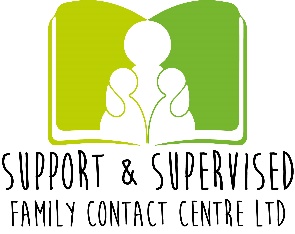 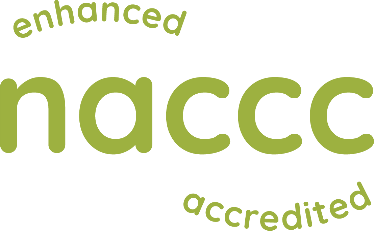 Support & Supervised Family Contact Centre Ltd Application for employment: Bank Staff Peripatetic Contact SupervisorName.........................................................................................................Address.....................................................................................................Postcode..........................Phone................................Email ………………………………………………………Education and TrainingDetails............................QualificationsDetails............................Employment historyPresent/previous employer...................................................Address.........................................................................................Postcode............................Job title..................................................................DutiesPay............................Length of time with employer …………………………………………Reason for leaving*No approach will be made to your present employer or past employer before an offer of employment is made to you.Please tell us about other jobs you have done and about the skills you used and/or learned in those jobsDo you consider yourself to have a disability?      Yes / NoPlease tell us if there are any ‘reasonable adjustments’ we can make to assist you in your application or with our recruitment processPlease tell us if there are any dates when you will not be available for interviewI confirm that to the best of my knowledge the information I have provided on this form is correct and I accept that providing deliberately false information could result in my dismissal.Name ……………………………………..…………………Signature.................................................. Date …………………………..Please Email Application Back to: ssfamily.cc@gmail.comSupport & Supervised Family Contact Centre Ltd: 11468241Phone: 07968448732 – 01406 371041Email: ssfamily.cc@gmail.comWebsite:  ssfamilycc.com  NACCC Accredited-1665/2Welland Workspace, Business & Training CentreOffice number 15 & 1610 Pinchbeck Road, Spalding, Lincolnshire, PE11 1QD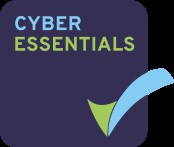 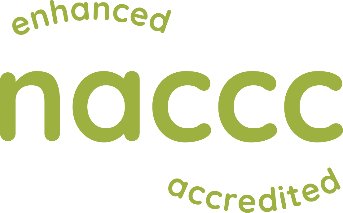 